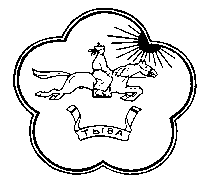 СТРАТЕГИЯразвития культуры и искусства Республики Тывана период до 2030 годаСТРАТЕГИЯразвития культуры и искусства Республики Тыва на период до 2030 года1. Общие положенияСтратегия развития культуры и искусства Республики Тыва на период до 2030 года (далее - Стратегия) подготовлена в соответствии с Федеральным законом от 28 июня 2014 г. № 172-ФЗ «О стратегическом планировании в Российской Федерации», Законом Российской Федерации от 9 октября 1992 года № 3612-I «Основы законодательства Российской Федерации о культуре»,  Стратегией государственной культурной политики на период до 2030 года, утвежденной распоряжением правительства Российской Федерации от 29 февраля 2016 года № 326-р, Законом Республики Тыва от 11 апреля  2016 г. № 160-ЗРТ «О стратегическом планировании в Республике Тыва». Стратегия представляет собой межотраслевой документ стратегического планирования в сфере культуры и является основой для разработки и реализации государственных программ Республики Тыва (подпрограмм государственных программ Республики Тыва), содержащих мероприятия, направленные на развитие культуры и искусства. Целью стратегии является осуществление культурной политики и формирование культурно-ценностных ориентаций населения региона. 2. Современное состояние отрасли культуры Республики ТываСфера культуры является неотъемлемым элементом социально-экономического развития территории. Она выполняет весьма важные социальные функции, связанные с образованием, воспитанием, процессами социализации, идентификации и многими другими аспектами становления и развития человеческой личности. Культура и искусство оказывает прямое влияние на общественную жизнь региона.В среднесрочном периоде в сфере культуры реализуются региональные проекты в рамках национального проекта «Культура», такие как «Обеспечение качественного нового уровня развития инфраструктуры культуры «Культурная среда», «Создание условий для реализации творческого потенциала нации или «Творческие люди», «Цифровизация услуг и формирование информационного пространства в сфере культуры или «Цифровая культура».Культура в Республике Тыва представлена широкой сетью организаций, призванных обеспечить максимальную доступность культурных благ для населения. В 2022 году количество учреждений составило 392 единицы. В их числе 173 библиотек, 144 культурно-досуговых учреждений, 9 муниципальных театров, 1 муниципальный музей, Национальный музей с 9 филиалами и Дворцом молодежи, 31 детская школа искусств, 1 ССУЗ, 6 театрально-концертных учреждений, 2 культурных центра, 7 кинозалов (при домах культуры), и другие учреждения культуры: Национальный парк, Национальный архив, Республиканский центр народного творчества и досуга, Международная Академия Хоомей, Ресурсный центр, кинотеатр «Найырал», Хозяйственное управление по имуществу Министерства культуры Республики Тыва, Центр развития тувинской традиционной культуры и ремесел, Центр русской культуры. Вместе с тем, необходимо признать, что спрос на некоторые услуги учреждений культуры области превышает предложение. Анализ статистических данных по количеству посещений профессиональных театров области показал рост зрительской аудитории в последние годы. Однако услугами театрально-зрелищной сферы население республики обеспечено лишь на 60 процентов. Согласно нормативной потребности субъекта Российской Федерации с населением более 100 тысяч человек, помимо имеющихся двух профессиональных театров, республика нуждается в создании стационарного цирка, кинотеатров, наличие которых значительно расширило бы спектр культурных услуг и способствовало бы формированию культурно-ценностных ориентаций населения. Концертно-театральные учреждения представлены следующими учреждениями культуры:- Национальный музыкально-драматический театр имени В. Кок-оола;- Тувинский государственный театр кукол;- Тувинский национальный оркестр;- Духовой оркестр Правительства Республики Тыва им. Т.Дулуша;- Тувинский национальный театр музыки и танца «Саяны»;- Тувинская государственная филармония им. В.Халилова;К образовательным учреждениям культуры регионального уровня относятся Кызылский колледж искусств им. А.Б. Чыргал-оола и Республиканская школа искусств им. Р.Д. Кенденбиля.Библиотечные республиканские учреждения: Национальная библиотека им. А.С. Пушкина Республики Тыва, Тувинская республиканская детская библиотека им. К.И. Чуковского, Тувинская республиканская специальная библиотека для незрячих и слабовидящих. По состоянию на 1 сентября 2022 года в сфере культуры Республики Тыва работают 3813 человек, из них: в республиканских учреждениях – 1254 чел. (33%) и в муниципальных учреждениях – 2559 чел. (67 %).Несмотря на действующую систему целевой контрактной подготовки, остро стоит проблема закрепления молодых специалистов. Выпускники не идут работать в сельские учреждения культуры в силу невысокого среднего уровня заработной платы работников муниципальных учреждений культуры, низкого качества жизни сельских территорий, отсутствия целевых механизмов государственной поддержки в вопросах приобретения жилья.Проект «Адресная подготовка кадров» направлен на адресное решение проблемы нехватки профильных специалистов в учреждениях культуры и искусства. В учреждениях культуры Республики Тыва потребность в кадрах составляет 594 чел., из них в республиканских - 235, муниципальных - 359.В республиканских учреждениях наиболее востребованы квалифицированные кадры: как исполнители струнной группы, квалифицированные дирижеры, преподаватели в системе образования культуры и искусства (виолончель, скрипка, фортепиано, теории музыки) реставраторы, таксидермисты, режиссеры, конферансье).Цель проекта: обеспечение к 2030 году учреждений культуры в Республике Тыва квалифицированными кадрами, создание качественных условий труда путём оснащения музыкальными инструментами, проведения мероприятий, направленных на повышение профессионального мастерства работников, подготовка редких специалистов в области культуры и искусства.Меры по улучшению кадрового состояния муниципальных учреждений культуры:- было открыто заочное отделение по направлению «Социально-культурная деятельность» при Кызылском колледже искусств, в котором на данный момент обучается 30 сотрудников домов культуры республики, не имеющие профильного образования;-  на 2022-2023 учебный год в учебные заведения сферы культуры поступило 62 чел., из них по целевым договорам -22, без целевых договоров – 40 чел. Основной акцент был направлен на набор абитуриентов по направлению «Социально-культурная деятельность» - поступило 14 чел., и «Библиотечное дело» -  поступило 30 чел. - 19 (14-ЦБС, 5-КДУ) специалистов, имевших непрофильное образование прошли курсы переподготовки по направлениям «Социально-культурная деятельность» и «Информационно-библиотечная деятельность» и получили удостоверения о профессиональной квалификации.Тем не менее на данный момент от общего количества основных работников муниципальных учреждений культуры в количестве 1428 (ДШИ-426, КДУ-628, ЦБС-374) человек, с высшим профильным образованием – 618 (219-ДШИ, 268-КДУ, 131 - ЦБС ) чел, со средним специальным профильным – 501 (ДШИ-207, КДУ-170, ЦБС-124) чел., не имеющие профильного образования сотрудники – 296 чел. (КДУ-190, ЦБС-106). Из них в КДУ- 190 сотрудников, в том числе руководители 74 чел., в библиотеках - 106 работников, руководители - 35 чел.По распоряжению Правительства Российской Федерации от 20 сентября 2021 года № 2613-р был утверждён план мероприятий 2021-2024 Концепции развития творческих (креативных) индустрий и механизмов осуществления их государственной поддержки в крупных и крупнейших городских агломерациях до 2030 года. Принимая во внимание богатое историко-культурное наследие народов и туристский потенциал Республики Тыва комплексное развитие креативного сектора видится в принятии межведомственного нормативно-правового акта по поддержке и развитию творческих креативных индустрий, включающий комплекс механизмов вовлечения потенциала предпринимателей в развитие творческих (креативных) индустрий на межведомственной основе.При этом первоочередными мерами поддержки должны стать создание единой информационной платформы креативной экономики, создание условий для сбыта продукции, создание единого пространства творческой деятельности креативных индустрий – Центра креативных индустрий, т.е. создание единой площадки.Центр креативных индустрий – площадка для творческой реализации в области креативных индустрий, в котором будут реализовываться товары и услуги творческих деятелей, организовываться тематические мероприятия, осуществляться полное сопровождение товаров и услуг от производителей до потребителей (брендирование, реклама, SMM, упаковка, сертификация и стандартизация, ценообразование, экспорт, ведение бухгалтерии).Направления деятельности Центра креативных индустрий:- ресурсная поддержка творческих предпринимателей, продвижение товаров и услуг- брендирование Республики Тыва за ее пределами- обучение, развитие творческого потенциала предпринимателей. Проведение мероприятий по направлениям развития творческих (креативных) индустрий (фестивали, конкурсы, выставки, мастер-классы, встречи и др.)- ведение логистических работ, патентование, грантовая поддержка и другие меры по развитию креативного кластера.Одной из важных составляющих развития креативного сектора экономики является развитие творческих компетенций представителей индустрии. Для решения данного вопроса в рамках реализации федерального проекта «Придумано в России» в 2022 году в 32 субъектах России созданы школы креативных индустрий.В Республике Тыва Школа креативных индустрий открыта на базе Международной академии «Хоомей» в здании Дворца молодежи с 6-ю студиями:звукорежиссуры и звукового дизайнафото - и видеопроизводстваанимации и 3D графикидизайнаинтерактивных технологий VR/AR/MRэлектронной музыки.Создание школы креативных индустрий в регионе является одним из шагов инфраструктурной поддержки креативного кластера Тувы.Ежегодно государством уделяется большое внимание на поддержку и развитие театрального искусства регионов. В частности, через такие партийные проекты как «Театры малых городов» и «Театр – детям» за последние 5 лет (2017-2022 гг.) существенно обновлена материально-техническая база театров: приобретены транспортные средства (3 автобуса, 4 газели), свето- и звукооборудования, создано 52 новых постановок, из них 26 республиканскими театрами, 26 - муниципальными.В сфере профессионального искусства за 2022 год обеспечено увеличение таких индикативных показателей концертно-театральных учреждений, как количество проведенных мероприятий – на 39 % (2022 год – 614, 2021 - 441) и гастролей - на 70 % (2022 – 290, 2021 - 41).Доходы от предпринимательской и иной приносящей доход деятельности возросли на 90,8% (2021 год - 81 456 тыс. рублей, 2020 год -   42698,4 тыс. рублей).За период с 2017-2022 годы на развитие отрасли культуры направлено финансовых средств в размере 12 808,6 рублей, из них: средства федерального бюджета – 1584,4 млн. руб.;средства республиканского бюджета – 4 млрд. 957,1 тыс.руб.;средства муниципального бюджета - 5 млрд. 813,9 млн. рублей.В целях реализации Указа Президента Российской Федерации от 7 мая 2012 г. № 597 «О мероприятиях по реализации государственной социальной политики» из республиканского бюджета с 2017 по 2022 гг. выделены средства на повышение уровня оплаты труда в объеме 335,7 млн. руб., из них 155,4 млн. рублей - бюджетам муниципальных районов (городских округов).Принятые меры позволили увеличить заработную плату в учреждениях культуры в среднем на 64%. Благодаря ежегодной поддержке Министерства культуры Российской Федерации в рамках Национального проекта «Культура» на период 2019-2022 годы Республике Тыва выделено более 442,0 млн рублей за счет которых удалось построить и капитально отремонтировать 19 домов культуры, а также начать строительство Центра культурного развития в г. Кызыле;-  создать 12 муниципальных библиотек по модельному стандарту;-  2 виртуальных концертных зала в учреждениях культуры;- капитально отремонтировать 11 детских музыкальных школ;- оснастить 2 детские школы искусств музыкальными инструментами, учебными материалами и оборудованием;- создать 4 кинозала для показа фильмов отечественного выпуска;- приобрести 4 автоклуба для сельских территорий;- поддержать 18 творческих инициатив среди учреждений культуры и их работников.За счет федеральных субсидий приобретен библиомобиль и созданы 12 модельных библиотек. Муниципальными учреждениями культуры получено 11 комплектов звукового и 9 комплектов светового оборудования, 11 комплектов одежды сцены и 990 штук театральных кресел на общую сумму в более 7603,7 тыс. рублей, приобретены 17 автомобилей марки «УАЗ» для управлений культуры муниципальных образований Республики Тыва и республиканского центра народного творчества и досуга.Поддержка отрасли культуры Республики Тыва до 2024 года определена заключенными соглашениями с Минкультуры России о предоставлении субсидий в размере более 685 млн рублей, на которые запланировано завершение строительства ЦКР, реконструкция здания Тувинского государственного театра кукол, капитальный ремонт домов культуры и детских школ искусств. С 2014 года ежегодно республика получает государственные субсидии на поддержку лучших работников и муниципальных учреждений культуры, находящихся на территориях сельских поселений. Государственную поддержку получили 26 лучших работников сельких учреждений культуры и 16 муниципальных учреждений. Для детских школ искусств приобретено 242 музыкальных инструментов на общую сумму 4514,2 тысяч рублей. В соответствии с проектом распределения субсидий на поддержку отрасли культуры из федерального бюджета Республике Тыва выделяется по 1087,7 тысяч рублей ежегодно на укрепление материально-технической базы детских музыкальных школ искусств, комплектование книжных фондов муниципальных общедоступных библиотек, подключение муниципальных библиотек к сети «Интернет», поддержку лучших работников и сельских учреждений культуры.В рамках цифровой трансформации и цифрового развития Министерство культуры Республики Тыва внедряет в учреждения культуры различные формы искусственного интеллекта. В частности, это нейросети для Национального архива Республики Тыва, помогающие восстанавливать архивные фотографии, улучшать качество, делать 3D модели, роботы для концертно-театральных учреждений, целью которых является продажа билетов, афиши и иное взаимодействие с посетителями. Также в целях улучшения работы на различных платформах обратной связи, внедрение автоматизированных систем, в том числе чат-ботов. Встраивание элементов ИИ на сайты учреждений культуры. В рамках цифровизации также запланировано модернизация автоматизированных рабочих мест специалистов Министерства культуры РТ и подведомственных учреждений культуры.3. Стратегические риски культуры и искусства Республики Тыва
Сложность и противоречивость современного культурного пространства республики обусловлены тенденциями, отражающими общероссийскую проблематику, сформировавшимися вследствие проведения политико-экономических реформ без учета социально-культурных аспектов.В результате SWOT-анализа состояния сферы культуры региона выявлены следующие противоречия между:- современными культурными потребностями общества и неготовностью специализированных институтов и структур сферы культуры наполнить его предложениями, адекватными спросу;- необходимостью обеспечения беспрепятственного доступа к качественному культурному продукту всех категорий населения и отсутствием комплекса региональных мероприятий, направленных на приобщение к культуре целевых групп населения: студенческой молодежи, лиц с ограниченными физическими возможностями, лиц пенсионного возраста;- потребностью сферы культуры в новых кадрах, обладающих современными профессиональными компетенциями, и низким социальным престижем данной отрасли;- необходимостью быстрого обновления сложившегося культурного достояния, уже не отвечающего новым потребностям общества, и сохранением культурной идентичности, историко-культурного богатства;- необходимостью закрепления уже существующих и развития новых культурных брендов Республики Тыва.Для разработки механизма преодоления существующих противоречий развития социально-культурной практики необходим системный анализ культурной ситуации в республике, который позволит, не только более точно сформулировать проблемы, стоящие перед сферой культуры в целом, но и детально разработать перспективные направления ее развития.Под влиянием целого ряда негативных факторов: общего падения уровня культуры, связанного с цивилизационным сдвигом, молодостью нового общества, а также в результате снижения качества общего образования, прежде всего, уменьшения его гуманитарно-культурной составляющей, засилья массовой культуры и наличия экономических проблем, особенно в провинции, некоторые культурные способности и потребности не воспроизводятся, не формируются в процессе социализации детей и молодежи или воспроизводятся в крайне усеченных, примитивных вариантах, а у взрослых утрачиваются.Развивается невосприимчивость населения, в особенности молодых людей, к классическому и современному искусству, снижение посещаемости культурных событий.Основной причиной данных негативных тенденций является ослабление органических связей между институциональным (специализированные институты и структуры, главной функцией которых является накопление, сохранение, трансляция, популяризация культурных достижений), социальным (система коллективно разделяемых ценностей, убеждений, образцов и норм поведения, которые складываются в обществе и реализуются через социальные институты) и личностным (индивидуальное мышление, поведение и творчество) аспектами культуры.В результате происходят бюрократизация и формализация институционального аспекта культуры, переориентация его на «ведомственные» интересы, критерии и показатели деятельности; маргинализация социального аспекта культуры, принижение его общественного значения и игнорирование его творческого, социально-конструктивного потенциала; утрата контакта с личностью как основным субъектом культурного творчества и восприятия, культурных благ. Это существенно сказывается на состоянии культурного потенциала регионального и в целом социального сообщества, ведет к его "распылению", росту влияния в культурной сфере стихийных неконтролируемых процессов и существенному снижению возможности ее целенаправленного, рационально обоснованного регулирования.В этой связи целесообразной представляется комплексная переориентация основных направлений деятельности специализированных институтов культуры и культурной активности населения региона на социальную модальность культурной сферы; консолидация усилий региональных органов государственной власти, органов местного самоуправления, организаций культуры, образования, науки, туризма, массовых коммуникаций, социальной защиты, а также общественных объединений и населения по обеспечению стратегического решения проблем развития сферы культуры региона.4. Цель и задачи развития культуры Республики Тыва. 
Основные направления Стратегии. Цель культурной политики - формирование гармонично развитого общества и укрепление единства народов Республики Тыва через сохранение, эффективное использование и пополнение культурного потенциала.В реализации Стратегии определены 3 основные задачи:- сохранение культурного наследия и расширение доступа граждан к культурным ценностям и информации.Решение данной задачи предполагается осуществлять посредством сохранения и популяризации объектов культурного наследия, содействием развитию библиотечного дела и музейного дела.- развитие художественно-творческой деятельности.Основной акцент в решении данной задачи поставлен на поддержку творческих инициатив населения республики в сфере культуры, развитие исполнительских искусств, культурно-досугового обслуживания населения, системы образования в сфере культуры, традиционной народной культуры.- развитие регионального потенциала в сфере культуры.
В рамках решения данной задачи предусматривается научное и методическое обеспечение развития сферы культуры, развитие культурных индустрий, продвижение региональных культурных продуктов, внедрение передовых информационных технологий в процессы деятельности учреждений культуры, развитие кадрового потенциала сферы культуры.В результате предстоящих перед Стратегией задач к 2030 году в Республике Тыва будет сформирована благоприятная и ценностно-ориентированная социокультурная среда, обеспечивающая духовно-нравственное развитие личности, возможности творческой самореализации и высокое качество жизни населения республики. В деятельности отрасли будут достигнуты следующие результаты:обеспечена доля внебюджетных средств на уровне не менее 15% от совокупных расходов на культуру за счет всех источников;увеличение количества некоммерческих организаций в сфере культуры (профессиональные сообщества и общественные организации);проведена реконструкция зданий всех республиканских государственных театрально-зрелищных учреждений (2017 г. – 10%), в 2030 году 70%;в удовлетворительном состоянии будет находиться 90% учреждении культурно-досугового типа (2017 г. – 66%);доля организаций культуры, предоставляющих доступ к своим информационным ресурсам с использованием сети Интернет со скоростью не менее 100 Мбит/сек., составит более 50 процентов.расширится доступ жителей республики к культурной деятельности и культурным ценностям, в том числе доступ к электронным ресурсам культуры в дистанционном режиме посредством:подключение всех библиотек республики к сети Интернет (2017 г. – 58%),виртуальной трансляций всеми театрами и концертными залами республики проходящих спектаклей и концертов (2017 г. – 0% и 25%  к 2030 г.),предложения посетителям виртуальных туров всеми музеями Тувы (2017 г. – 2%);доля специалистов отрасли, имеющих профильное образование, вырастет с 65% (2017 год) до 100%, при этом половину сотрудников, работающих в отрасли, будут составлять молодые кадры (2017 г. – 20,5%);не менее 15% детей – учащихся 1-8 классов будет охвачено дополнительным образованием в области культуры и искусства (2017 г. – 9%).5. Способы и механизмы достижения цели Стратегии. 
Приоритетные направленияСтановление новой культурной среды Республики Тыва, способствующей реализации цели культурной политики и приумножению человеческого капитала республики, будет обеспечено развитием отрасли в следующих приоритетных направлениях.5.1. Повышение роли институтов гражданского общества 
как субъектов культурной политикиДеятельность в сфере культуры осуществляется организациями, учреждениями, предприятиями различной ведомственной принадлежности (государственными, муниципальными, частными, общественными организациями). Для гражданского общества огромное значение имеет деятельность некоммерческих организаций (НКО).В сфере культуры функционируют коммерческие и некоммерческие организации. Коммерческие организации, основной целью которых является получение прибыли. Некоммерческие организации не рассматривают в качестве основной цели своей деятельности извлечение прибыли, их деятельность направлена на достижение культурных, образовательных, научных, благотворительных и иных общественно-полезных целей.Некоммерческие организации занимают ведущее место в сфере культуры Республики Тыва. Это обусловлено целями их деятельности, которые отвечают функциям сферы культуры в обществе. Это учреждения, ассоциации, фонды, автономные некоммерческие организации, некоммерческие партнерства, государственные корпорации, творческие союзы и т. д. Социально-культурная сфера не может существовать и развиваться как сфера исключительно государственных интересов. Привлечение внебюджетных источников финансирования, все более активное сотрудничество социально-культурной сферы с финансовым, промышленным и торговым капиталом, общественными движениями и организациями одно из необходимых условий сохранения культурно-исторического наследия, воспроизводства творческого потенциала, развития культурной жизни.Всего в Туве действует 529 зарегистрированных некоммерческих организаций. Из них в сфере культуры и искусства – 50 НКО.За последние 5 лет количество НКО увеличилось вдвое. Это связано с созданием инфраструктуры поддержки государством общественных инициатив. За этот период некоммерческими организациями реализованы всего 25 проектов. Общая сумма привлечённых средств составила 35 млн 350,7 тыс. рублей. Источники финансирования: •	Гранты Президента России – 9 проектов – 12 млн 315,01 тыс. руб. •	Фонда культурных инициатив - 11 проектов – 8 млн 661,199 т.р.•	Российского фонда культуры – 3 проекта – 4 млн. 980 т.р. •	Гранты Главы РТ – 13 проектов – 8 млн 194,488 т.р.•	Гранты мэра г. Кызыла – 3 проекта – 1 млн 200 т.р.•	иных благотворительных фондов – 5 проектов – 8 млн 584,39 т.р. В 2022 году из различных источников НКО Тувы выиграли гранты на реализацию 14 проектов. Общая сумма – 11 млн 105,053 тыс. руб.Стратегия направлена на повышение роли институтов гражданского общества как субъектов культурной политики:стимулирование и поощрение участия в культурной деятельности институтов гражданского общества;повышение роли профессиональных сообществ в сфере культуры решении вопросов управления отраслью;повышение роли экспертных советов и общественной экспертизы в процессе отбора и принятия решений по вопросам поддержки творческой деятельности;совершенствование механизмов поддержки социально ориентированных некоммерческих организаций путем предоставления на конкурсной основе бюджетных средств;взаимодействие с расположенными в республике традиционными централизованными религиозными организациями, использование в культурологическом аспекте их духовно-нравственного потенциала, социокультурных, образовательных, духовных ресурсов.5.2. Формирование гармонично развитой личности, способной стать активным участником культурного процессаУказом Президента РФ № 68 от 04.02.2021 года утвержден перечень показателей, включающий: «число посещений культурных мероприятий», «условия для воспитания гармонично развитой и социально ответственной личности». Согласно приложению № 27 к постановлению Правительства РФ от 3 апреля 2021 года № 542 целевое значение показателя устанавливается на едином уровне для субъектов РФ до апреля 2022 года и составляет 101 в 2021 году: Показатель формируется в сумме 38 данных, 22 из них предоставлятся Министерством культуры Республики Тыва, Министерством образования Республики Тыва, Агентством по делам национальностей Республики Тыва, Агентством по делам молодежи Республики Тыва и Тувинским государственным университетом в федеральные информационно-вычислительные системы, 16 – федеральными органами исполнительной власти.Достижение показателя «Условия для развития гармонично развитой и социально ответственной личности» рассматривается квартально:Распределение показателей по ответственным лицам выглядит следующим образом:С целью достижения значений показателя Министерством культуры Республики Тыва ежегодно разрабатывается план мероприятий («дорожная карта») по обеспечению достижения плановых значений показателя «Условия для воспитания гармонично развитой и социально ответственной личности» на год.Достижение данных показателей способствует:  созданию благоприятных условий для всестороннего развития человека, его творческой самореализации, получения художественного образования и приобщения к культуре и искусству;популяризации всех направлений отрасли культура в средствах массовой информации и информационно-телекоммуникационной сети Интернет, повышение этической и эстетической ценности распространяемых культурных продуктов, качества размещаемых материалов и информации;формированию у жителей республики потребности в культурных ценностях и ценностных ориентиров путем создания условий и стимулов для развития способности понимать и ценить искусство и культуру, а также обеспечение доступности для населения республики лучших образцов отечественной и зарубежной культуры (реализация на территории Тувы межрегиональных, всероссийских, международных культурных проектов, привлечение творческих деятелей, коллективов, экспертов из других регионов России и зарубежных стран и др.);популяризации, в том числе через медиапроекты, истории тувинской культуры и истории Тувы;поддержке ценностно-ориентированных воспитания, образования, культурной деятельности;осуществлению просветительской, патриотической и военно-патриотической работы среди детей и молодежи, в том числе на базе музеев, многофункциональных культурных центров, клубных учреждений, а также создание условий для вовлечения молодежи в волонтерские движения, приобщения к отечественной истории, культуре, реставрационным и археологическим работам, изучению фольклора и народного творчества, исследовательской деятельности в области культуры и краеведения;развитию фестивалей и конкурсов детского и юношеского творчеств;увеличению значимости работников учреждений культуры и сферы образования на рынке, освоению современных методов решения различных задач.5.3. Сохранение культурно-исторического наследия Тувы и создание условий для развития культурыРеспублика Тыва богата историко-культурным наследием, большая часть которого представлена памятниками археологии, наследием великих кочевых цивилизаций древнего мира и средневековья. В Республике Тыва всего на государственной охране находятся 860 объектов культурного наследия, большинство из которых — объекты археологического наследия — 787.Уникальными объектами культурного наследия Республики Тыва являются древнеуйгурская крепость «Пор-Бажын» — памятник федерального значения, историко-культурный комплекс «Долина царей», руины разрушенного храма «Устуу-Хурээ», ниша с изображением Будды, высеченная в скале на одном из берегов Саяно-Шушенского водохранилища, являющаяся единственной в России, многочисленные памятники наскального искусства, древнетюркские изваяния и т. д. Государственная политика по обеспечению сохранности объектов культурного наследия должна исходить из признания приоритетности сохранения историко-культурного потенциала как одного из главных социально-экономических ресурсов существования и развития народов Российской Федерации и реализовывать комплексный подход к решению вопросов государственной охраны, непосредственного сохранения, распоряжения и использования объектов культурного наследия всех видов и категорий.Реализация культурной политики является важным направлением муниципальной социальной политики, во многом определяющим комфортность проживания населения на муниципальной территории. Культурная политика на всех уровнях государственного управления ориентируется поставленными целями по укреплению гражданской идентичности  созданию условий для воспитания граждан, сохранению исторического и культурного наследия.Потенциал учреждений культуры муниципальных образований Республики Тыва более чем достаточен. Из 392 учреждений культуры, 371 (94,6%) являются муниципальными - именно данные учреждения в основном обеспечивают достижение поставленных целей и способствуют созданию комфортных условий проживания, творческой самореализации духовного обогащения населения. По результатам деятельности муниципальных образований складывается основы государственной культурной политики Российской Федерации и реализация Национального проекта «Культура» в Республике Тыва. Согласно ФЗ-131 «Об общих принципах организации местного самоуправления в Российской Федерации» в полномочия органов местного самоуправления входит:- осуществление государственной политики в области культуры на своей территории; - решение финансовых и имущественных вопросов;- осуществление кадровой политики в области культуры;- строительство зданий и сооружений муниципальных организаций культуры, обустройство прилегающих к ним территорий.На территории муниципальных образований Республики Тыва построены и капитально отремонтированы с современным профильным оборудованием 35 домов культуры,  оснащено оборудованием 2 и капитально отремонтировано 6 детских школ искусств, поддержана творческая деятельность 9 муниципальных театров, создано 15 модельных библиотек, приобретено 3 автоклуба, присуждено федеральных премий лучшим 35 сельским учреждениям культуры по 100 тыс. рублей и лучшим 65 работникам сельских учреждений культуры по 50 тысяч рублей.Немалая работа проделана за счет бюджета республики. С начала реализации губернаторского проекта «Сорунза» построено и оснащено оборудованием 11 домов культуры, создано 3 модельных библиотеки регионального значения. С начала года начата реализация ведомственного проекта «Адресная подготовка кадров» по поддержке кадрового обеспечения учреждений культуры.Не смотря на предпринимаемые меры по поддержке муниципальных учреждений культуры имеется и ряд значительных проблем, решение которых находится в прямой компетенции руководителей органов местного самоуправления:- В виду дефицита квалифицированных кадров и нехватки штатных единиц учреждениями культуры не применяются новые формы и методы работы с населением, что снижает интерес посетителей к деятельности учреждений. Качество проводимых мероприятий и клубных формирований со стороны учредителей не контролируется.-  Многие кружковые занятия в домах культуры зачастую существуют только в отчетной документации, проводятся не системно и имеют тенденцию завышения числа участников. - Не принимаются действенные меры по обеспечению охвата населения творческой деятельностью и приобщению к чтению. В частности это касается работы с детьми, состоящими на профилактических учетах муниципальных комиссий по делам несовершеннолетних. Если по Республике Тыва количество данных детей составляет 1820 чел, то охвачены деятельностью домов культуры, библиотек и детских школ искусств только 202 чел. (11%).- Муниципальным бюджетом финансируются только текущие расходы учреждений культуры -  заработная плата, обеспечение углем, коммунальные расходы. В частности в детских школах искусств критичной является оснащенность музыкальными инструментами, художественными и хореографическими оборудованиями, оргтехникой,  учебно-методическими пособиями, ученической мебелью. -  По приобщению населения к чтению необходимо отметить, что книжный фонд библиотек республики устарел и не удовлетворяет потребностей читателей. Особенно это касается краеведческой, художественной литературы и литературы по праву. - В созданных  модельных библиотеках учредителями не соблюдаются требования по ежегодному комплектованию книжного фонда новой литературой (не менее 5% от общего книжного фонда), по обеспечению штатных единиц не менее двух единиц, по оплате услуг интернета. Наличие при доме культуры стабильно функционирующего коллектива художественной самодеятельности является одним из основных  показателей профессионализма и качества работы снаселением. На сегодня в 13 муниципальных образованиях республики имеется 32 коллектива художественной самодеятельности со званиями «образцовый» и «народный».   Коллективов со званиями не имеется в Тоджинском, Бай-Тайгинском, Барун-Хемчикском, Тере-Хольском и Сут-Хольском районах.За высокие достижения в сохранени и развитии народного художественного творчества и традиционной культуры народов России народному ансамблю песни и танца «Улуг-Хем» присвоено звание «Заслуженный коллектив народного творчества» на 2023-2027 годы в соответсвии с приказом Министерства культуры российской Фдерации от 10 января 2023 года №11. Проблемы в развитии учреждений культуры связаны с дефицитом квалифицированных специалистов, финансированием отрасли по остаточному принципу и отсутствию контроля качества деятельности учреждений со стороны муниципалитетов.Реализация Стратегии направлена на: сохранение традиций и создание условий для развития всех видов народного художественного творчества, традиционных художественных ремесел, в том числе самобытной культуры коренных малочисленных народов Республики Тыва;сохранение облика исторических поселений, активное их введение в экономический и культурный оборот;развитие инфраструктуры отрасли с учетом документов стратегического планирования республики, необходимости сглаживания региональных диспропорций и обеспечения инфраструктурного развития ключевых учреждений культуры;создание благоприятных условий для привлечения частных инвестиций в культуру с использованием различных механизмов государственно-частного партнерства, включая:участие частных инвесторов в строительстве и ремонте объектов культуры, реставрации и восстановлении объектов культурного наследия, в том числе с приспособлением их для современного использования;привлечение частных средств на поддержку образовательных и просветительских проектов;развитие гастрольной и фестивальной деятельности, активизация культурного обмена между кожуунами с целью популяризации искусства и выравнивания возможностей доступа жителей различных территорий к культурным благам;интеграция республики в общероссийский и мировой культурный процесс - продвижение культуры региона за его пределами (гастроли, участие в конкурсах, выставках, фестивалях и др.), формирование конкурентоспособного культурного бренда Тувы, как территории культурных традиций и творческих инноваций;совершенствование системы предпрофессионального и профессионального образования, обеспечивающей высокий профессиональный уровень деятелей культуры и искусства;создание эффективной системы мотивации талантливой молодежи на получение образования в области культуры и искусства, в том числе путем реализации грантовых программ для финансирования обучения в творческих федеральных вузах, расположенных в республике, и системы мотивации молодых специалистов творческих профессий на работу в учреждениях культуры республики;совершенствование системы подготовки и повышения квалификации специалистов в сфере культуры и массовых коммуникаций;развитие культурно-познавательного туризма, включение историко-культурного потенциала региона в систему туристических потоков.5.4. Повышение социального статуса семьи как общественного института, обеспечивающего воспитание и передачу от поколения к поколению традиционных ценностейОсновными исполнителями данного направления деятелньости являются культурно-досуговые, библиотечные учреждения, музеи и детские школы искусств.В целях обеспечения комфортных условий для работы с несовершеннолетним в учреждениях культуры на сегодня из 144 домов культуры модернизированы 61, в процессе строительства нового здания и капитального ремонта 8 домов культуры, из 170 сельских библиотек 15 модельные, в 2023 будут созданы еще 3 модельные библиотеки. Из 32 детских школ искусств капитально отремонтированы и оснащены 11.Кроме того, создано 7 кинозалов при домах культуры, созданы виртуальные концертные залы при Дворце культуры г. Ак-Довурак и Кызылском колледже искусств, открыта Школа креативных индустрий в г. Кызыле.В составах 19 муниципальных комиссий по делам несовершеннолетних (КДН) участвуют работники культуры, которые обеспечивают привлечение детей состоящих на учете в культурно-досуговую занятость. Средний показатель обхвата детей - 409 (по данным управлений культуры). Работники управлений культуры являются обязательными членами муниципальных комиссий по делам несовершеннолетних Министерством культуры Республики Тыва ежеквартально проводится мониторинг участия детей, состоящих на учете (муниципальных комиссий по делам несовершеннолетних и защите их прав, кабинетов по делам несовершеннолетних) в деятельности учреждений культуры.Деятельность по развитию традионной культуры и ремесел ориентирована на cоздание условий по сохранению и возрождению национальной кухни, одежды, игр, обычаев и обрядов, устного и музыкального фольклора тувинского народа, обеспечение преемственности в работе по сохранению и развитию историко-культурного наследия народа.Начиная с 2017 года при домах культуры функцинируют Клубы народных традиций работающие по методическим разработкам Центра развития тувинской традицицонной культуры и ремесел. Клубами народных традиций ежемесячно проводятся консультационная и методическая работы с населением по проведению семейных торжеств, традицицонных обрядов, дагылга. В целях пропаганды здорового образа жизни и ограничения употребления алкогольной продукции среди населения Клубами народных традиций помещения учреждений культуры обьявлены территориями трезвости, в которых запрещено проведение семейных мероприятий (дожек дой, свадьба, поминки, юбилеи) с распитием спиртных напитков. В качестве альтернативы ведется работа по пропаганде новых методов и форм проведения семейных мероприятий с возрождением народных традиций и обычаев без распития спиртных напитков. Большую роль Центр развития тувинской традиционной культуры и ремесел и Клубы народных традиций играют в духовно-нравственном вопитании подрастающего поколения. Центром в учебных заведениях Республики Тыва на постонной основе проводятся выездные мероприятия «Кыстын будужу», «Эрнин эрези» и т.д. направленные воспитание традицонных семейных ценностей и формирование правильных жизненных ориентиров у детей и молодежи.В целях развития и сохранения обычаев и традиций Республиканским центром народного творчества и досуга начата реализация масштабных проектов – Межрегиональный фестиваль колыбели «Колыбель моя. Кавай» и Межрегионального фестивалья этнических праздников и обрядов «Встречи в Центре Азии». Традиционно большим интересом пользуется Республиканский фестиваль «Тыва-бистин оргээвис» на протяжении более 20 лет являющийся главным и самым мастштабным событием в сфере народного творчества Республики Тыва. Направления реализации Стратегии: содействие возрождению традиций семейного воспитания, утверждению в общественном сознании традиционных семейных ценностей, повышению социального статуса семьи, налаживанию диалога между поколениями в масштабах общества;стимулирование, в том числе через систему скидок и льгот, семейного посещения музеев, театров и иных культурных учреждений;создание стимулов для семейного творчества как на любительском, так и на профессиональном уровне, популяризация семейных династий в культуре;стимулирование и популяризация изучения истории семьи и рода (аймаков), в том числе путем исследования архивных документов;популяризация семейного культурно-познавательного туризма.5.5. Развитие кинематографии в ТувеПри Министерстве культуры Республики Тыва с 2015 года функционирует Кинокомиссия, деятельность которой направлена на развитие киноискусства в регионе. Кинокомиссия организует акции, координирует вопросы кинопроката и взаимодействует с организациями кинематографии, осуществляющими производство фильмов на территории Республики Тыва. Кроме этого, осуществляет контроль за реализацией программы поддержки кинотеатров, ориентированной на развитие кинотеатральной сети в Российской Федерации Федерального фонда социальной и экономической поддержки отечественной кинематографии.На территории Тувы деятельность осуществляет кинокомпания «Улан», которая снимает профессиональные художественные фильмы. В 2019 году студия «Улан» сняла фильм «Бардо», который считается первым тувинским фильмом, получившим прокатное удостоверение от Министерства культуры РФ. Художественный фильм «Бардо» (реж. Р. Ооржак, сценарист и продюсер В. Петров) по одноимённой пьесе Виталия Петрова, стал первым тувинским фильмом, который вышел в международный прокат, через онлайн-кинотеатры ivi, okko, megogo, tvzavr на территории 16 стран. Фильм «Бардо» также победил в номинации «Лучший сценарий» в XIII Чебоксарском Международном кинофестивале. Также стал дипломантом на I Кинофестивале коренных народов Сибири.  При поддержке Министерства культуры Республики Тыва, к 100-летию образования Тувинской Народной Республики снят исторический художественный фильм «Стальные ветра». Общий бюджет фильма «Стальные ветра» составил около двух миллионов рублей. Для устойчивого развития кинематографии в Туве Министерство культуры Республики Тыва в рамках ведомственной программы «Адресная подготовка кадров» с 2021 года проводят курсы профессиональной переподготовки кадров по специальностям «режиссер игрового кино» и «линейный продюсер». С 2022 года осуществляются сьемки художественных фильмов. Для поддержки начинающих авторов организуются питчинг (защита сценарных заявок) с целью получения финансирования на съемку фильма. Кинокомиссией при Министерстве культуры Республики Тыва также проводится работа по развитию технической базы. В частности, производится закуп кинооборудования Blackmagic, Sony, а также световое и звуковое кинооборудование. Кинокомиссия активно ведет работу с студиями анимации, фото и видео творчества Школы креативных индустрий. Общий объём инвестиций в Школу креативных индустрий составляет более 54 миллионов рублей, закуплено современное оборудования, в том числе необходимого для полноценного производства видео контента и создании фильмов. Кинокомиссия будет реализовывать совместные проекты со Школой креативных индустрий, в том числе в области подготовки будущих кадров для киноиндустрии. Также в ведение Министерства культуры Республики Тыва перешел кинотеатр «Найырал», где организовывают показы тувинских фильмов. Для популяризации тувинского кинематографа проводятся международного уровня мероприятия на территории Республики Тыва, такие как Международный кинофестиваль кочевых народов мира и Буддийский международный кинофестиваль, где участвуют фильмы из Кыргызстана, Норвегии, Республик Алтая, Башкирии, Бурятии, Калмыкии, Марий-Эл, Мордовии, Татарстана, Якутии и др.5.6. Развитие межрегиональных и международных культурных связей Одним из самых важных факторов, который необходимо учитывать при межрегиональном взаимодействии – многонациональность, межъязыковые факторы и богатое разнообразие различных культур Российской Федерации.Межрегиональное и международное сотрудничество государств – согласованные действия органов государственной власти, органов власти административно-территориальных единиц государств, органов местного самоуправления, юридических лиц, общественных организаций, совершаемые в рамках действующего законодательства, направленные на укрепление всесторонних отношений сопредельных государств, гармоничное сосуществование и взаимодействие различных культур.Министерство культуры Республики Тыва активно взаимодействует с регионами Россиийской Федерации, подписано более 40 соглашений о сотрудничестве, которые включают в себя самые различные направления и форматы взаимодействия, обмена информацией и профессиональным опытом, внедрение новых форм работы, продвижение тувинской культуры, использование новых технологий для улучшения эффективности работы с различными ресурсами, проведение совместных мероприятий (семинаров, вебинаров, онлайн-конференций, концертов и т.д.).Проведение совместных мероприятий является одним из привлекательных и эффективных способов увеличения аудитории на межрегиональном уровне. Если учесть тот факт, что подобные мероприятия проводятся с использованием различных технологий, то это способствует выходу на новый, более прогрессивный уровень.Министерством культуры Республики Тыва за двенадцать месяцев 2022 года всего проведено 142 межрегиональных и международных мероприятий, в том числе 72 – участие в конкурсах, фестивалях, 13 – участие в акциях, 19 – гастрольная деятельность (показ спектакля, концерты), 14 – участие в курсах повышения квалификации, 14 – участие в конференции, симпозиумах, форуме/конгрессе, 2 – участие в телемостах, 6 показов спектаклей за пределами республики, 2 – подписание соглашений о сотрудничестве.Из них 111 мероприятий проведены за пределами республики, 31 – на территории республики прибывшие мероприятия (курсы повышения квалификации, гастроли, проведение оперы, балета):- проект «Страна талантов» телеканала НТВ, приняли участие ансамбль «Тыва». По результатам голосования ансамбль «Тыва» занял третье место;- проект «Большие гастроли» - Башкирский государственный театр кукол представил спектакль «Тысяча и одна ночь» в г. Кызыле, Тувинский государственный театр кукол в Республике Башкортостан представли ответные спектакли - «Я-Будда!», «Иссумбоси, путь маленького самурая», «Рикки-Тикки-Тави»;- артисты из Хакасии представили зрителям Республики Тыва два спектакля «Метель» и «Играем Маленького Мука» в рамках подписанного соглашения о сотрудничестве с Русским академическим театром драмы имени М.Ю. Лермонтова;- согласно договоренности с Красноярским государственным академическим ансамблем танца Сибири имени Михаила Годенко прошел концерт «Сибирь моя» на сцене Национального театра им. В. Кок-оола;- гастроли Московского театра современной комедии в рамках гастрольной деятельности представил спектакль «Сниму квартиру» (антреприза) на сцене Национального театра им. В. Кок-оола;- опера в формате semi-stage «Свадьба Фигаро», в котором приняли участие солистка и музыканты Симфонического оркестра им. В. Тока, хор Кызылского колледжа искусств им. А.Б. Чыргал-оола,- на сцене Национального театра им. В. Кок-оола представлен концерт «Звезды балета Азии» с участием артистов балета гг. Москвы, Улан-Удэ, из Японии и Узбекистана.- прошел IV Международный фестиваль горлового пения «Хоомей в Центре Азии», где приняли участие 89 участников (Ансамбли – 16, Сольные исполнители – 73), из которых почетные гости прибыли из Монголии, Кыргызстана, Казахстана и Якутии, Алтая и Хакасии,- проведен II Международный форум библиотек «Через библиотеку к развитию общества», в котором приняли участие более 70 чел, из них 20 заочно (онлайн), 53 – директора и сотрудники республиканских библиотек.- проведен Межрегиональный фестиваль этнических праздников и обрядов «Встречи в Центре Азии», в фестивале всего приняли участие 841 человек, из которых 59 – коллективы из других регионов (Кемеровской, Иркутской, Новосибирской областей, республик Хакасия, Алтай, Бурятия.)- проведен комплекс ммероприятий социокультурного проекта Курагинского района «Культурно-образовательный маршрут Курагинский район – Тыва – Монголия – язык взаимодействия». Были поведены круглый стол «Перспективы сотрудничества Курагинского района, республик Тыва и Монголия», выставка-подворье, концерт.- проведен Концерт Красноярского академического симфонического оркестра, посвященный 80-летию со дня рождения выдающегося тувинского композитора В. Тока по проекту «Енисейская акварель Владимира Тока»,- представлена выставка «Тува – колыбель скифской культуры» Национального музея им. Алдан-Маадыр Республики Тыва в Таймырском краеведческом музее города Дудинка.- в Доме народного творчества состоялись гастроли Рязанского государственного областного ТЮЗа с показом спектакля «Анна Снегина» и выставкой по проекту «Есенинский гастрольный тур», поддержанного Президентским фондом культурных инициатив.- проведен концерт Игоря Бутмана, посвященного 100-летию российского джаза. В концерте приняли участие квартет И. Бутмана и вокалистка Фантине в Национальном музыкально-драматическом театре им. В. Кок-оола,- на сцене Московского академического театра им. Вл. Маяковского состоялся показ спектакля Национального музыкально-драматического театра им. В. Кок-оола «Янтарные бусы» в рамках фестиваля «Биеннале театрального искусства. Уроки режиссуры». В рамках проведения спектакля в фойе театра для зрителей была организована фотовыставка золотых изделий скифского периода, обнаруженных при раскопках кургана «Аржаан – 2».- участие Национального театра со спектаклем «Свадьба кочевников» в фестивале «МанджиевФест», приуроченный 65-летию режиссёра Бориса Манджиева в г. Элиста, Калмыкия- во Дворце спорта имения Ивана Ярыгина в г. Красноярске состоялось грандиозное театрализованное представление, посвященное 200-летию Енисейской губернии. В постановке приняли участие около 1300 артистов из Красноярского края, Тувы и Хакасии. В числе артистов выступили – театр «Саяны», артисты Тувгосфилармонии, Духового оркестра, Тувинского национального оркестра.- состоялась презентация памятника «Дерсу Узала», посвященная 110-летию народного артиста РСФСР и Тувинской АССР Максима Мунзука, которую создали скульпторы Студии им. М. Грекова Департамента культуры Министерства обороны РФ.Формирование новой модели деятельности для развития межрегиональных и международных связей:развитие взаимовыгодного сотрудничества, как в реализации культурной политики республики, предоставляющих различные виды культурно-социальных услуг;стимулирование создания институтов развития в сфере культуры;переход на многоканальную систему финансирования отрасли с увеличением в расходах на культуру доли внебюджетных источников, в том числе путем развития государственно-частного партнерства, благотворительной деятельности, меценатства и иных альтернативных механизмов финансирования культуры;создание и/или привлечение к работе на территории республики фондов целевого капитала (эндаумент-фондов) для аккумулирования финансовых средств в целях долгосрочной поддержки сферы культуры.5.8. Способы достижения цели СтратегииПроектное управление, целевые моделиПереход на проектный метод управления позволило решить проблему взаимодействия и координации между органами исполнительной власти республики, исключить дублирование полномочий, а также мотивирования кадров, влияющих на решение тех или иных задач. Использование целевых моделей планируется в рамках взаимодействия с органами местного самоуправления и органами исполнительной власти в целях доведения до них целевых задач и ориентиров при реализации полномочий по развитию культуры и искусства.Переход на проектный метод управления позволит решить проблему взаимодействия и координации между органами исполнительной власти республики, исключить дублирование полномочий, а также мотивирования кадров, влияющих на решение тех или иных задач. Реализация программно-целевого методаОсновным источником, обеспечивающим реализацию Стратегии, являются Национальный проект «Культура», государственная программа Республики Тыва «Развитие культуры и искусства Республики Тыва» и другие действующие нормативно-правовые акты в сфере культуры. При этом мероприятия, показатели и параметры государственных программ могут быть при необходимости скорректированы с учетом положений Основ государственной культурной политики и Стратегии.Использование целевых моделей планируется в рамках взаимодействия с органами местного самоуправления и органами исполнительной власти в целях доведения до них целевых задач и ориентиров при реализации полномочий по развитию культуры и искусства.6. Сроки и этапы реализации Стратегии Реализация Стратегии рассчитана на период 2022 - 2030 года.Достижение главной цели и решение задач Стратегии будет осуществляться поэтапно с учетом сложившихся реалий и прогнозируемых процессов социально-экономического развития Республики Тыва.Стратегию предполагается реализовать в 2 этапа:I этап - 2022 - 2025 годы;II этап – 2026 - 2030 годы.На 1-м этапе утверждается план реализации Стратегии, приводятся в соответствие документы стратегического планирования и планы по их реализации, осуществляются меры законодательного и нормативно-правового характера, обеспечивающие совершенствование регионального законодательства и нормативных правовых актов Республики Тыва в связи с принятием Основ государственной культурной политики и Стратегии и корректировку соответствующих государственных программ Республики Тыва.Обеспечивается межведомственная и межуровневая координация вопросов реализации государственной культурной политики. Разрабатывается и внедряется система качественных и количественных показателей эффективности реализации Стратегии. Разрабатывается и начинает функционировать информационно-аналитическая система мониторинга реализации государственной культурной политики. Эффективно функционирует система кадрового потенциала.На 2-м этапе принимаются меры законодательного и нормативноправового характера, обеспечивающие существенное повышение ресурсной обеспеченности культуры преимущественно за счет государственно-частного партнерства и создания институтов развития, а также меры организационного и финансового характера, необходимые для достижения целей, задач и приоритетов Основ государственной культурной политики и Стратегии.7. Ожидаемые результаты реализации СтратегииРеализация Стратегии позволит:сформировать новую ценностно ориентированную модель государственной культурной политики;увеличить финансирование культуры за счет всего консолидированного бюджета до 8 % к 2030 году (2017 год – 4 %);обеспечить долю внебюджетных инвестиций в культуру на уровне не менее 10 % процентов совокупных расходов на культуру за счет всех источников (в 2017 году составляет 7 %);увеличить число обновленных объектов культуры и искусства за счет реконструкции зданий Тувинской государственной филармонии, сельских домов культуры, и новых объектов за счет строительства Центра культурного развития и Домов культуры.привести уровень материально-технической обеспеченности учреждений культуры и искусства до 80-90 %;создать эффективный механизм привлечения в культуру частных инвестиций, в том числе в рамках государственно-частного партнерства;создать эффективную и ресурсно обеспеченную систему сохранения объектов культурного наследия, позволяющую постоянно снижать долю памятников, находящихся в неудовлетворительномсостояии;  обеспечить использование исторического и культурного наследия (традиций, обычаев, обрядов, изделий народно-художественных промыслов и декоративно-прикладного искусства) для воспитания и образования подрастающего поколения;продолжить расширение знаний и пространства русского языка, особенно в сельской местности Республики Тыва;продолжить выпуск национальных фильмов;включить профессиональные сообщества, союзы и общественные организации в сфере культуры в реализацию государственной культурной политики.В целях обеспечения успешной реализации Стратегии формируется специальный механизм контроля, включающий следующие элементы:- создание межведомственной комиссии по культуре при Правительстве Республики Тыва - постоянно действующего рабочего органа, основной задачей которого будет являться принятие ключевых решений, связанных с контролем реализации Стратегии. В состав указанного органа предполагается включить представителей всех основных заинтересованных сторон;- закрепление ответственных органов исполнительной власти, государственных органов области за выполнение мероприятий Стратегии;- создание системы мониторингов, позволяющих отслеживать выполнение показателей, характеризующих достижение главной цели и решение задач Стратегии.Межведомственная комиссия по культуре при Правительстве Республики Тыва:- осуществляет управление реализацией Стратегии и несет ответственность за достигнутые результаты, координирует действия всех участников выполнения Стратегии, подготавливает в пределах своих полномочий проекты нормативных правовых актов, необходимых для реализации Стратегии, осуществляет контроль за ходом ее реализации и корректировки;- обеспечивает общественное обсуждение результатов Стратегии и представление их в средствах массовой информации;- формирует и ежегодно представляет в Правительство Республики Тыва отчет о достигнутых результатах реализации Стратегии.Приложение
к Стратегии развития культуры и искусства в 
Республике Тыва на 2022 - 2030 годыСильные стороны (S)Слабые стороны (W)Большой потенциал региона в качестве объекта эко- и этно-туризма; возрождение культовых и этнических традиций; сохранность и развитость традиционных видов народного творчества (устно-поэтического, музыкального, декоративно-прикладного); наличие специалистов во многих видах культуры и искусства; воспроизводство кадров для отрасли через функционирование профильных учебных заведений (ККИ, РШИИ, система ДШИ); имеющиеся культурные связи с другими регионами; опыт проведения межрегиональных и международных проектов.Богатая история жизнедеятельности различных известных людей: художников, писателей, хореографов, творческих коллективов, отдельных исполнителей прославивших Туву в России и за рубежом.«Недостроенность» (неполнота) имеющейся институциональной системы (отсутствие ряда ключевых ее звеньев – профильного ВУЗа, профессионального хора, кинотеатров, цирка и др.), что отражается не только на академических формах культуры (единицы узких специалистов – музееведов, искусствоведов, звукорежиссеров и др.), но и на развитии традиционных видов народного творчества (обучения декоративно-прикладному искусству). Тенденция нарастания потребительского отношения к культуре и падения общего уровня потребления произведений духовной и классической культуры у подрастающего поколения. Возможности (О)Угрозы (Т)Высокий стратегический потенциал республики для развития сферы культуры (историко-культурное наследие, уникальная природа, богатый творческий потенциал).Рост спроса на продукцию и услуги мастеров декоративно-прикладного искусства. Растущая потребность населения в культурной жизни (увеличивается количество общественных инициатив).Насыщенный культурный календарь событий (международные, межрегиональные, фестивали, гастроли и событийный туризм). Отсутствие капиталовложений в инновации в сфере культуры. Как следствие – высокий риск утраты привлекательности территории для жизни молодежи.Влияние глобальной массовизации культуры и, как следствие, культурных вкусов молодого поколения, усиление его отрыва от традиций многонациональной культуры России, этнокультуры региона.  20202021202220232024202520262027202820292030100101103105107110113115120125130Квартал 2022 г.План, %Факт, %I101,580,6II102102,9III102,5103,6IV103182,5ОтветственныеПоказателиМинистерство культуры Республики ТываКоличество грантов и стипендий молодым авторам и исполнителямКоличество грантов НКО в рамках НП КультураКоличество работников сферы культуры, повысившие квалификациюКоличество участников проекта «Культура для школьников»Количество посетителей мероприятий НКОКоличество посетителей всероссийских, межрегиональных и международных проектов в области музыкального, театрального и изобразительного искусства Министерство образования Республики Тыва Количество работников сферы образования, повысивших квалификацию по вопросам воспитательной работыКоличество воспитанников военно-исторических лагерейКоличество участников мероприятий патриотической направленности в рамках федпроекта в рамках НП «Образование»Количество участников ЮНАРМИИКоличество участников Российского движения детей и молодежиКоличество учащихся, охваченных программами воспитанияКоличество участников просветительских программ для школьниковКоличество школ и СУЗов, в которых внедрены программы воспитанияКоличество казачьих молодежных центровАгентство по делам молодежи Республики ТываКоличество грантов на молодежные инициативыКоличество участников творческих мероприятий Количество участников мероприятий патриотической направленности Агентство по делам национальностей Республики ТываКоличество участников мероприятий по укреплению гражданского единстваКоличество участников мероприятий этнокультурной направленностиТувинский государственный университет Количество работников сферы образования, повысивших квалификацию по вопросам воспитательной работыКоличество обучающихся ВУЗов, охваченные программами воспитанияНаименование показателяЕдиница измеренияИзменения целевых показателей по годамИзменения целевых показателей по годамИзменения целевых показателей по годамИзменения целевых показателей по годамНаименование показателяЕдиница измерения20222025202720301. Государственная поддержка лучших сельских учреждений культурыед.22222. Государственная поддержка лучших работников сельских учреждений культурычел.77773. Переоснащение муниципальных библиотек по модельному стандартуед.53--4. Число посещений культурных мероприятийпосещений2 400 0002 600 0003 100 0004 004 0005. Построены центры культурного развития в субъектах Российской Федерации в городах с числом жителей до 300 000 человекед.01006. Количество культурно-массовых мероприятий в театрально-концертных организациях, культурно-досуговых учрежденияхед.24 65024 70024 75024 8007. Средняя численность участников клубных формирований в расчете на 1 тыс. человекед.104,6104,7104,8104,98. Доля зданий организаций культурно-досугового типа в сельской местности, находящихся в неудовлетворительном состоянии, от общего количества зданий учреждений культурно-досугового типа в сельской местностипроцентов1110989. Объем инвестиций в основной капитал, за исключением инвестиций инфраструктурных монополий (федеральные проекты) и бюджетных ассигнований федерального бюджетатыс. рублей40500410004150042000